ScienceMaterialsGrouping and classifying materialsSolutionsMixturesUses of materialsReversible and irreversible changesMusicComposition- notation (Egyptian themed)Sing in time and in tune Remember lyrics to a songIdentify the structure of a piece of music Improvise their own piece of musicPlay a melody with reasonable accuracyPerform with confidence and in time with others.Use hieroglyphic notation to show the structure of their piece.SpanishPlaces and ColoursPoints of the compassCountriesWhere do you live? (location and accommodation)ColoursHistoryTudorsThe power of the Catholic ChurchWho the religious leaders wereThe causes of the English ReformationThe dissolution of the MonasteriesThe long term impact on the United Kingdom                          Brackenwood Junior School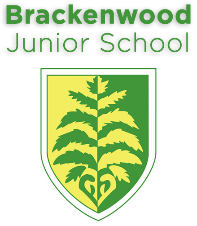 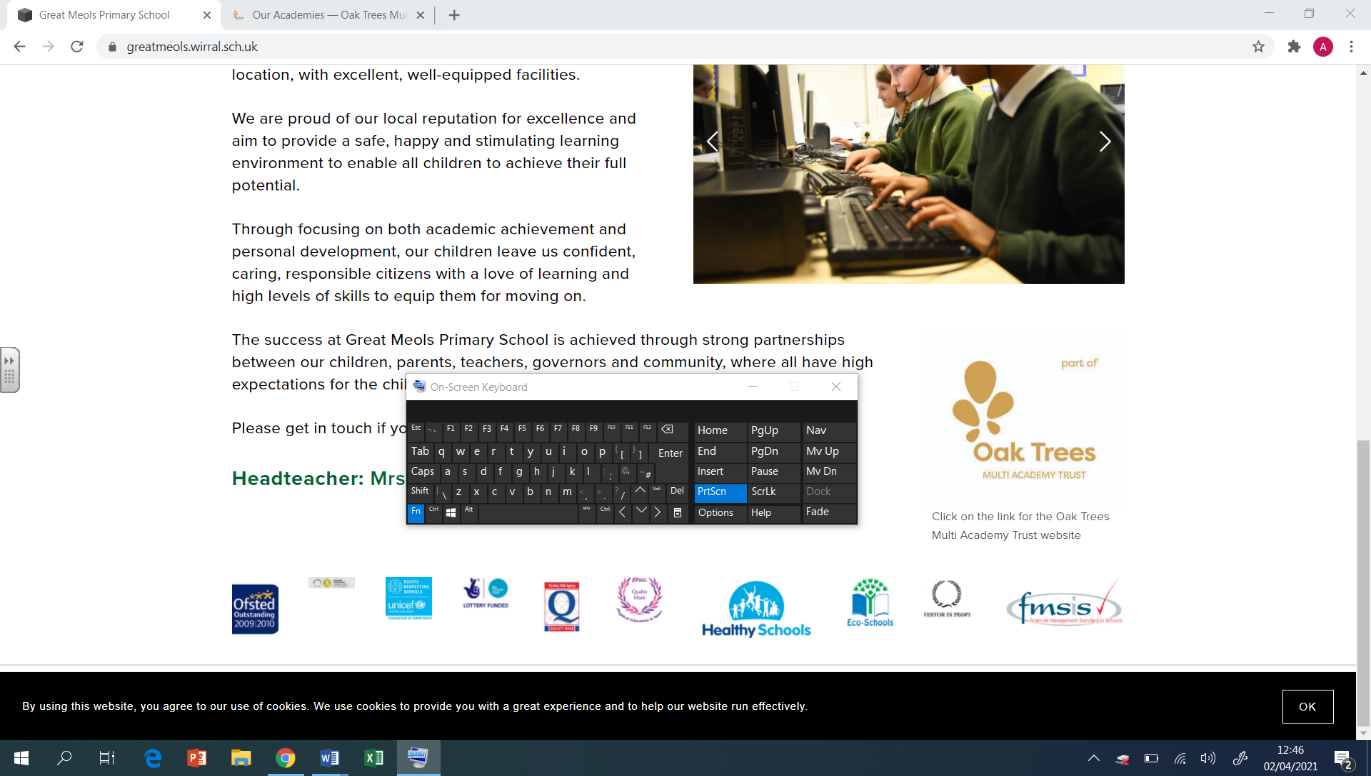 Y5 Autumn OverviewPETag RugbyDance (Historical)Gymnastics – symmetry and apparatusSwimmingGeographyTo locate South America and its surrounding oceansTo identify countries in South America and their capital citiesTo investigate the similarities and differences in rainfall and temperature in Brazil and the UKTo identify the physical features of South AmericaTo investigate the areas of Brazil and compare the lives of children there and here.DTDesign and make Tippy Tap:Investigate the structure of a Tippy TapInvestigate what makes a stable structureCreate a design criteria and an initial design Create a prototype of our final designMake a Tippy Tap from our designEvaluate our final product against our designREPrecious What the term ‘precious’ means.What is sacred to the 6 main world religions.How God explains that we are precious to him in the Bible.Christmas in ArtHow Christmas is depicted in artistic scenes.Different interpretations of the Christmas story.The order of artwork displaying events of theComputingDevelop understanding of computer systems and how information is transferred between systems and devices.Learn how to create short videos and develop the skills of capturing, editing, and manipulating video.Keeping private and personal information to ourselves.ArtDrawing (perspective)Use a sketchbook to develop ideas.Use a variety of source material for their work. Work in a sustained and independent way from observation, experience and imagination.Explore the potential properties of visual elements, line, tone, pattern, texture, colour and shape.PSHEFamily and RelationshipsDeveloping an understanding: of families, including marriage, of what to do if someone feels unsafe in their family; that issues can strengthen a friendship; exploring the impact of bullying and what influences a bully’s behaviour; learning to appreciate our attributes.